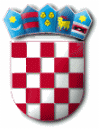 ZAPISNIK sa 3. sjednice Povjerenstva za zakup poljoprivrednog zemljišta u vlasništvu Republike Hrvatske na području Općine PunatSjednica Povjerenstva održana je online dana 24. siječnja 2022. godine uz suglasnost svih članova.	Nazočni članovi Povjerenstva:Nataša Kleković, dipl.iur.Ozren Kopanica, dipl.ing.geod.,Goran Voloder, dipl.ing.agr.,Hrvoje Mrakovčić, predstavnik Općinskog vijeća Siniša Karabaić, predstavnik Općinskog vijeća DNEVNI RED:Razmatranje pristiglih Izjava o odustajanju od ponuda za zakup poljoprivrednog zemljišta za PTC 1;Izmjena prijedloga za utvrđivanje najpovoljnijeg ponuditelja za zakup poljoprivrednog zemljišta u vlasništvu Republike Hrvatske na području Općine Punat za PTC-1.Točka 1.) Razmatranje pristiglih Izjava o odustajanju od ponuda za zakup poljoprivrednog zemljišta za PTC 1.Utvrđuje se da su dana 21. siječnja 2022. godine pristigle dvije izjave o odustajanju od ponuda za zakup poljoprivrednog zemljišta i to:Izjava OPG MRAKOVČIĆ, nositelja Dragana Mrakovčića u kojoj on navodi da se iz osobnih razloga odriče prava na potpisivanje Ugovora o najmu slijedećih katastarskih čestica: 1143/1, 1144/3 i 1145 k.o. Punat - PTC 1;Izjava Vedrana Franolića da odustaje od svoje ponude za  zakup poljoprivrednog zemljišta za katastarske čestice broj 1143/1, 1144/3 i 1145 k.o. Punat – PTC 1.Točka 2.) Izmjena Prijedloga za utvrđivanje najpovoljnijih ponuditelja za zakup poljoprivrednog zemljišta u vlasništvu Republike Hrvatske na području Općine Punat za PTC 1;S obzirom da je OPG MRAKOVČIĆ, nositelja Dragana Mrakovčića, koji je predložen za odabir kao najpovoljniji ponuditelj za PTC 1 odustao od svoje ponude kao i ponuditelj Vedran Franolić koji se natjecao za istu PTC, preostala je jedina važeća ponuda Martine Maračić te Povjerenstvo za odabir najpovoljnijeg ponuditelja predlaže, sukladno izmijenjenoj tablici za PTC-1, koja se nalazi u privitku ovog Zapisnika, odabir najpovoljnijeg ponuditelja za PTC 1:PONUDITELJ: MARTINA MARAČIĆ, Sv. Ivana 12, 51500 Krk,U prijedlogu Povjerenstva za zakup poljoprivrednog zemljišta u vlasništvu Republike Hrvatske na području Općine Punat sa 2. sjednice od 5. siječnja 2022. godine, kojim se utvrđuje najpovoljniji ponuditelj za zakup poljoprivrednog zemljišta u vlasništvu Republike Hrvatske na području Općine Punat za ponuditelja OPG MRAKOVČIĆ briše se PTC -1 te se predlaže odabir, kako slijedi: PONUDITELJ: OPG MRAKOVČIĆ, vl. Mrakovčić Dragan, Augusta Cesarca 58, 51521 Punat,Članovi Povjerenstva:_________________________	  __________________________           Hrvoje Mrakovčić                                                                    Ozren Kopanica                                        __________________________	__________________________             Siniša Karabaić	             Goran Voloder_____________________________               Nataša KlekovićR E P U B L I K A   H R V A T S K APRIMORSKO – GORANSKA ŽUPANIJAOPĆINA PUNAT              Povjerenstvo za zakup 
poljoprivrednog zemljišta u vlasništvu
     Republike Hrvatske na području
                  Općine PunatKLASA: 320-02/21-01/2URBROJ: 2170-31-03/5-2-22-23Punat, 24. siječnja 2022. godineKatastarska česticaPTC brojKatastarska općinaPonuđena cijenaGospodarski program DA/NE1143/11144/311451PUNAT8,0012,008,00DAKatastarska česticaPTC brojKatastarska općinaPonuđena cijenaGospodarski program DA/NE3155/24PUNAT60,00DA32735PUNAT10,50DA3760/273760/293760/3115PUNAT41,5036,4018,60DA3760/3716PUNAT9,00DA